Housing Growth
Business and Employment
Landscape and Environment
Design and HeritageTransportGreen Spaces Development Site 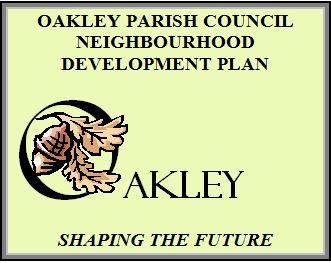 13th May 2018EXHIBITION FEEDBACK FORMPlease tick the appropriate columns to record your views on the proposed policies, green spaces and development sites.    Please email the completed form to parishclerk@oakleyvillage.co.uk or put in the box at the Post Office by Sunday 20th May.  A copy of all the supporting documents can be found at http://oakleyvillage.co.uk/ndpThank you for taking part – your views are very important for the future of Oakley.  Please provide your postcode so we know in which area of the village you liveMK43………………………..Policy AgreeDisagreeComments HG1HG2Policy AgreeDisagreeComments BE1BE2BE3BE4Policy AgreeDisagreeComments LE1LE2LE3Policy AgreeDisagreeComments DH1DH2DH3Policy AgreeDisagreeComments TR1 SiteAgreeDisagreeComments Site 144: 
Browns Wood/ Millennium Wood,
Milton RoadSite 147: Woodland  Westfield RoadSite 152: Oakley Academy Playing Field,
Station RoadSite 154: Grange Close/ Station RoadSite 155: Land North of the River SiteAgreeDisagreeComments Site  
